Сізді Ақтау әуежайындағы орналастырылған әуебилеттер сату кеңсесінде күтеміз.Мекен жайымыз: Ақтау қаласы, Әуежай, 2 қабат,Жұмыс уақыты: Дс.- Жк. 09:00- 16:00 / 20:00-02:00Should you require to contact our nearest ticketing office please visit us at International Aktau Airport.Address: 2nd floor, Aktau Airport Working hours: 7 days a week 9 am. – 4 pm. / 8 pm. – 2 am.Ждем вас в нашем ближайшем офисе продаж по адресу:Аэропорт г. Актау, этаж 2Рабочие часы: 09:00- 16:00 / 20:00-02:00 ежедневно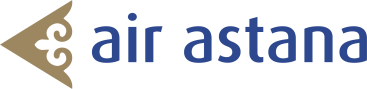 Сізді Ақтау қаласындағы әуебилеттер сату кеңсесінде күтеміз.Мекен жайымыз: Ақтау қ, 11 ш/а, №7 «Атриум» бизнес орталығы, 2 қабатЖұмыс уақыты: Дс.- Жк. 09:00 – 21:00Should you require to contact our nearest ticketing office please visit us in the city.Address: 2 floor, business center «Atrium»№7, 11 micro district, Aktau с.Working hours: 7 days a week 9 am. – 9 pm.Ждем вас в нашем ближайшем офисе продаж по адресу: г. Актау, 11 микрорайон, Бизнес Центр «Атриум» №7, этаж 2Рабочие часы: 09:00- 20:00 ежедневно